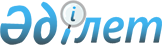 О внесении изменений в приказ Министра здравоохранения Республики Казахстан от 15 декабря 2020 года № ҚР ДСМ-274/2020 "Об утверждении правил проведения сертификации специалиста в области здравоохранения, подтверждения действия сертификата специалиста в области здравоохранения, включая иностранных специалистов, а также условия допуска к сертификации специалиста в области здравоохранения лица, получившего медицинское образование за пределами Республики Казахстан"Приказ Министра здравоохранения Республики Казахстан от 15 ноября 2022 года № ҚР ДСМ-134. Зарегистрирован в Министерстве юстиции Республики Казахстан 16 ноября 2022 года № 30564
      Примечание ИЗПИ!      Вводится в действие с 24.11.2022
      ПРИКАЗЫВАЮ:
      1. Внести в приказ Министра здравоохранения Республики Казахстан от 15 декабря 2020 года № ҚР ДСМ-274/2020 "Об утверждении правил проведения сертификации специалиста в области здравоохранения, подтверждения действия сертификата специалиста в области здравоохранения, включая иностранных специалистов, а также условия допуска к сертификации специалиста в области здравоохранения лица, получившего медицинское образование за пределами Республики Казахстан" (зарегистрирован в Реестре государственной регистрации нормативных правовых актов под № 21818) следующие изменения:
      заголовок изложить в следующей редакции:
      "Об утверждении правил проведения сертификации специалиста в области здравоохранения, подтверждения действия сертификата специалиста в области здравоохранения, включая иностранных специалистов, а также условия допуска к сертификации специалиста в области здравоохранения лица, получившего медицинское и (или) фармацевтическое образование в области здравоохранения за пределами Республики Казахстан";
      пункт 1 изложить в следующей редакции:
      "1. Утвердить Правила проведения сертификации специалиста в области здравоохранения, подтверждения действия сертификата специалиста в области здравоохранения, включая иностранных специалистов, а также условия допуска к сертификации специалиста в области здравоохранения лица, получившего медицинское и (или) фармацевтическое образование в области здравоохранения за пределами Республики Казахстан согласно приложению 1 к настоящему приказу.";
      Правила проведения сертификации специалиста в области здравоохранения, подтверждения действия сертификата специалиста в области здравоохранения, включая иностранных специалистов, а также условия допуска к сертификации специалиста в области здравоохранения лица, получившего медицинское образование за пределами Республики Казахстан, утвержденные приложением 1 к указанному приказу, изложить в новой редакции согласно приложению к настоящему приказу. 
      2. Комитету медицинского и фармацевтического контроля Министерства здравоохранения Республики Казахстан в установленном законодательством Республики Казахстан порядке обеспечить:
      1) государственную регистрацию настоящего приказа в Министерстве юстиции Республики Казахстан;
      2) размещение настоящего приказа на интернет-ресурсе Министерства здравоохранения Республики Казахстан после его официального опубликования;
      3) в течение десяти рабочих дней после государственной регистрации настоящего приказа в Министерстве юстиции Республики Казахстан представление в Юридический департамент Министерства здравоохранения Республики Казахстан сведений об исполнении мероприятий, предусмотренных подпунктами 1) и 2) настоящего пункта.
      3. Контроль за исполнением настоящего приказа возложить на курирующего вице-министра здравоохранения Республики Казахстан.
      4. Настоящий приказ подлежит официальному опубликованию и вводится в действие с 24 ноября 2022 года.
      "СОГЛАСОВАН"Министерство цифрового развития, инновацийи аэрокосмической промышленностиРеспублики Казахстан Правила проведения сертификации специалиста в области здравоохранения, подтверждения действия сертификата специалиста в области здравоохранения, включая иностранных специалистов, а также условия допуска к сертификации специалиста в области здравоохранения лица, получившего медицинское и (или) фармацевтическое образование в области здравоохранения за пределами Республики Казахстан Глава 1. Общие положения
      1. Настоящие правила проведения сертификации специалиста в области здравоохранения, подтверждения действия сертификата специалиста в области здравоохранения, включая иностранных специалистов, а также условия допуска к сертификации специалиста в области здравоохранения лица, получившего медицинское и (или) фармацевтическое образование в области здравоохранения за пределами Республики Казахстан (далее – Правила) разработаны в соответствии с пунктом 6 статьи 27 Кодекса Республики Казахстан "О здоровье народа и системе здравоохранения" и подпунктом 1) статьи 10 Закона Республики Казахстан "О государственных услугах" (далее – Закон) и определяют порядок получения сертификата специалиста в области здравоохранения, подтверждения действия сертификата специалиста в области здравоохранения, включая иностранных специалистов, а также условия допуска к сертификации специалиста в области здравоохранения лица, получившего медицинское и (или) фармацевтическое образование в области здравоохранения за пределами Республики Казахстан.
      2. В настоящих Правилах используются следующие понятия:
      1) оценка профессиональной подготовленности выпускников образовательных программ в области здравоохранения (далее – оценка профессиональной подготовленности) – процедура оценки знаний и навыков, проводимая в целях определения соответствия квалификации выпускника образовательных программ в области здравоохранения требованиям профессионального стандарта в области здравоохранения;
      2) сертификат специалиста в области здравоохранения (далее – сертификат специалиста) – документ установленного образца, подтверждающий квалификацию физического лица и его готовность к профессиональной деятельности в области здравоохранения, включая готовность к клинической или фармацевтической практике, или деятельности в сфере санитарно-эпидемиологического благополучия населения;
      3) сертификация специалиста в области здравоохранения (далее – сертификация) – процедура определения соответствия квалификации физического лица квалификационным требованиям, установленным отраслевой рамкой квалификаций и профессиональными стандартами в области здравоохранения, а также определение готовности к профессиональной деятельности в области здравоохранения, включая готовность к клинической или фармацевтической практике, или деятельности в сфере санитарно-эпидемиологического благополучия населения;
      4) уполномоченный орган в области здравоохранения (далее – уполномоченный орган) – центральный исполнительный орган, осуществляющий руководство и межотраслевую координацию в области охраны здоровья граждан Республики Казахстан, медицинской и фармацевтической науки, медицинского и фармацевтического образования, санитарно-эпидемиологического благополучия населения, обращения лекарственных средств и медицинских изделий, качества оказания медицинских услуг (помощи).
      3. Сертификат специалиста подлежит подтверждению каждые 5 (пять) лет. Глава 2. Порядок проведения сертификации специалиста в области здравоохранения, подтверждения действия сертификата специалиста в области здравоохранения, включая иностранных специалистов, а также условия допуска к сертификации специалиста в области здравоохранения лица, получившего медицинское и (или) фармацевтическое образование в области здравоохранения за пределами Республики Казахстан
      4. Сертификацию проходят специалисты (далее – услугополучатели), прошедшие оценку профессиональной подготовленности в соответствии с приказом Министра здравоохранения Республики Казахстан от 11 декабря 2020 года № ҚР ДСМ-249/2020 "Об утверждении правил оценки знаний и навыков обучающихся, оценки профессиональной подготовленности выпускников образовательных программ в области здравоохранения и специалистов в области здравоохранения" (зарегистрирован в Реестре государственной регистрации нормативных правовых актов под № 21763) (далее – Правила оценки знаний и навыков).
      При подтверждении сертификата специалиста результат оценки знаний и навыков услугополучателем не предоставляется. 
      5. Услугополучатели, получившие медицинское и (или) фармацевтическое образование в области здравоохранения за пределами Республики Казахстан, допускаются к сертификации, при условии признания их образования и (или) квалификации в соответствии с приказом исполняющего обязанности Министра образования и науки Республики Казахстан от 19 июля 2021 года № 352 "Об утверждении Правил признания документов об образовании, а также перечня зарубежных организаций высшего и (или) послевузовского образования, документы об образовании которых признаются на территории Республики Казахстан" (зарегистрирован в Реестре государственной регистрации нормативных правовых актов под № 23626) (далее – Правила признания).
      6. Услугополучатель для прохождения сертификации и подтверждения действующего сертификата специалиста по месту осуществления основной трудовой деятельности направляет в территориальные департаменты Комитета медицинского и фармацевтического контроля Министерства здравоохранения Республики Казахстан (далее – услугодатель) через веб-портал "электронного правительства" www.egov.kz, www.elicense.kz (далее – портал) заявление по форме согласно приложению 1 к настоящим Правилам.
      Услугополучатель с медицинским образованием предоставляет документы и сведения в соответствии с перечнем, установленным в пункте 8 перечня основных требований к оказанию государственной услуги "Выдача сертификата специалиста для допуска к клинической практике" согласно приложению 2 к настоящим Правилам (далее – Перечень № 1).
      Услугополучатель с фармацевтическим образованием предоставляет документы и сведения в соответствии с перечнем, установленным в пункте 8 перечня основных требований к оказанию государственной услуги "Выдача сертификата специалиста в сфере обращения лекарственных средств и медицинских изделий" согласно приложению 3 к настоящим Правилам (далее – Перечень № 2).
      7. Документы и сведения на подтверждение действующего сертификата специалиста представляются услугополучателем не ранее, чем за 30 (тридцать) календарных дней до окончания срока его действия.
      8. Сертификат специалиста выдается в соответствии с приказом Министра здравоохранения Республики Казахстан от 30 ноября 2020 года № ҚР ДСМ-218/2020 "Об утверждении перечня специальностей и специализаций, подлежащих сертификации специалистов в области здравоохранения" (зарегистрирован в Реестре государственной регистрации нормативных правовых актов под № 21699).
      9. Услугодатель из сервиса цифровых документов через реализованную интеграцию (далее – сервис) при условии согласия услугополучателя (владельца документа), предоставленного посредством зарегистрированного на веб-портале "электронного правительства" абонентского номера сотовой связи пользователя путем передачи одноразового пароля или путем отправления короткого текстового сообщения в качестве ответа на уведомление веб-портала "электронного правительства", получает сведения:
      о наличии высшего и (или) послевузовского образования в области здравоохранения (для услугополучателей, окончивших обучение после 2015 года) (при наличии сведений в сервисе);
      о наличии среднего (технического и профессионального), послесреднего образования в области здравоохранения (для услугополучателей, окончивших обучение после 2015 года) (при наличии сведений в сервисе);
      о наличии действующего сертификата специалиста по заявляемой специальности или специализации в области здравоохранения (при наличии сведений в сервисе);
      перемене имени, отчества (при его наличии), фамилии или о заключении брака (супружества) или о расторжении брака (супружества), для услугополучателей, изменивших имя, отчество (при его наличии), фамилию после получения документов об образовании (при наличии сведений в сервисе);
      о результате оценки профессиональной подготовленности, полученном в соответствии с Правилами оценки знаний и навыков;
      подтверждающие трудовую деятельность услугополучателя в соответствии со статьей 35 Трудового кодекса Республики Казахстан (при наличии в сервисе сведений о профилях работников и учета трудовых договоров);
      из информационного сервиса Комитета по правовой статистике и специальным учетам Генеральной прокуратуры Республики Казахстан о наличии либо отсутствии запрета на осуществление медицинской и (или) фармацевтической деятельности по заявляемой специальности или специализации (при наличии сведений в сервисе).
      Истребование от услугополучателей документов и сведений, которые получены из информационных систем, не допускается.
      10. Услугодатель в день поступления документов и сведений осуществляет их прием и регистрацию.
      При обращении услугополучателем после окончания рабочего времени, в выходные и праздничные дни согласно трудовому законодательству Республики Казахстан, прием заявления и выдача результата оказания государственной услуги осуществляется следующим рабочим днем.
      11. Услугодатель в течение 2 (двух) рабочих дней с момента регистрации документов и сведений услугополучателя, поступивших через портал, проверяет полноту представленных документов и сведений, согласно пункту 8 Перечня № 1 или пункту 8 Перечня № 2.
      При установлении факта неполноты представленных документов и сведений согласно пункту 8 Перечня № 1 или пункту 8 Перечня № 2, и (или) документов с истекшим сроком действия, услугодатель в течение 2 (двух) рабочих дней направляет мотивированный отказ (в произвольной форме) в дальнейшем рассмотрении заявления, заверенный электронной цифровой подписью уполномоченного лица услугодателя. 
      12. При установлении недостоверности представленных документов и (или) данных (сведений), содержащихся в них, а также несоответствия услугополучателя и (или) представленных документов, данных и сведений, необходимых для оказания государственной услуги, требованиям, установленным настоящими Правилами, услугодатель в соответствии со статьей 73 Административного процедурно-процессуального кодекса Республики Казахстан (далее – АППК) предоставляет возможность услугополучателю выразить свою позицию к предварительному решению по административному делу, о котором услугополучатель уведомляется заранее, но не позднее чем за три рабочих дня до результата оказания государственной услуги (мотивированного отказа).
      13. Услугополучатель предоставляет возражение к предварительному решению в срок не позднее двух рабочих дней со дня его получения.
      14. При устном выражении услугополучателем своего возражения услугодатель ведет протокол заслушивания, который оформляет в соответствии со статьей 74 АППК.
      15. Услугодатель, в соответствии с пунктом 2 статьи 21 Закона предоставляет в доступной форме полную и достоверную информацию о перечне требуемых документов и сведений и оформления таких документов и сведений.
      При наличии замечаний услугодатель аргументирует каждое замечание со ссылками на структурные элементы нормативных правовых актов, и предоставляет возможность услугополучателю выразить свою позицию.
      16. Государственная услуга "Выдача сертификата специалиста для допуска к клинической практике" и "Выдача сертификата специалиста в сфере обращения лекарственных средств и медицинских изделий" оказываются в течении 5 (пяти) рабочих дней.
      17. Результатом оказания государственных услуг является выдача сертификата специалиста в области здравоохранения по форме согласно приложению 4 к настоящим Правилам либо мотивированный отказ в оказании государственной услуги.
      18. Услугодатель вносит данные о стадии оказания государственных услуг в информационную систему мониторинга оказания государственных услуг в соответствии с подпунктом 11) пункта 2 статьи 5 Закона.
      19. Перечень основных требований к оказанию государственной услуги "Выдача сертификата специалиста для допуска к клинической практике", включающий характеристику процесса, форму, содержание и результат оказания, а также иные сведения с учетом особенностей оказания государственной услуги изложены в Перечне № 1.
      Перечень основных требований к оказанию государственной услуги "Выдача сертификата специалиста в сфере обращения лекарственных средств и медицинских изделий", включающий характеристику процесса, форму, содержание и результат оказания, а также иные сведения с учетом особенностей оказания государственной услуги изложены в Перечне № 2.
      20. При внесении изменений и (или) дополнений в настоящие Правила услугодатель направляет оператору информационно-коммуникационной инфраструктуры "электронного правительства", в Единый контакт-центр информацию о таких изменениях и (или) дополнениях в течение 10 (десяти) рабочих дней после государственной регистрации в органах юстиции соответствующего нормативного правового акта. Глава 3. Порядок проведения сертификации, подтверждения действия сертификата иностранных специалистов в области здравоохранения
      21. Иностранец или лицо без гражданства, прибывшее или привлекаемое работодателем для осуществления медицинской и (или) фармацевтической деятельностью на территории Республики Казахстан и не имеющий ранее сертификата специалиста в области здравоохранения (далее - иностранный специалист), прошедший оценку профессиональной подготовленности в соответствии с Правилами оценки знаний и навыков, проходит сертификацию для получения сертификата иностранного специалиста для допуска к клинической практике. 
      22. Иностранные специалисты, получившие медицинское образование за пределами Республики Казахстан, допускаются к сертификации, при условии признания их образования и (или) квалификации в соответствии с Правилами признания, за исключением лиц, приглашенных к осуществлению профессиональной медицинской деятельности в "Назарбаев Университет" или его медицинские организации, в медицинские организации Управления делами Президента Республики Казахстан, а также с целью обучения в организации высшего и (или) послевузовского образования, национальные и научные центры, научно-исследовательские институты и высшие медицинские колледжи, реализующие образовательные учебные программы дополнительного образования и прошедшие институциональную аккредитацию в аккредитационных органах, внесенных в реестр признанных аккредитационных органов, на базе аккредитованных университетских больниц, клиник организаций образования в области здравоохранения и базе резидентуры. 
      23. Иностранный специалист по месту осуществления основной трудовой деятельности направляет услугодателю через портал заявление по форме согласно приложению 5 к настоящим Правилам документы и сведения, указанные в пункте 8 Перечня основных требований к оказанию государственной услуги "Выдача сертификата иностранному специалисту для допуска к клинической практике" согласно приложению 6 к настоящим Правилам (далее – Перечень № 3).
      При подтверждении сертификата специалиста в области здравоохранения иностранный специалист направляет документы и сведения услугодателю не ранее, чем за 30 (тридцать) календарных дней до окончания срока действия сертификата.
      24. Услугодатель из сервиса при условии согласия иностранного специалиста, предоставленного посредством зарегистрированного на веб-портале "электронного правительства" абонентского номера сотовой связи пользователя путем передачи одноразового пароля или путем отправления короткого текстового сообщения в качестве ответа на уведомление веб-портала "электронного правительства" получает сведения:
      о наличии на территории Республики Казахстан высшего и (или) послевузовского образования в области здравоохранения (для иностранных специалистов, окончивших обучение после 2015 года) (при наличии сведений в сервисе);
      о наличии на территории Республики Казахстан среднего (технического и профессионального), после среднего образования в области здравоохранения (для иностранных специалистов, окончивших обучение после 2015 года) (при наличии сведений в сервисе);
      о наличии действующего сертификата в области здравоохранения по заявляемой специальности или специализации (при наличии сведений в сервисе);
      о перемене имени, отчества (при его наличии), фамилии или о заключении брака (супружества) или о расторжении брака (супружества) на территории Республики Казахстан, для иностранных специалистов, изменивших имя, отчество (при его наличии), фамилию после получения документов об образовании (при наличии сведений в сервисе);
      о результате оценки профессиональной подготовленности специалиста, полученной в соответствии с Правилами оценки знаний и навыков.
      Истребование от иностранного специалиста документов и сведений, которые могут быть получены из информационных систем, не допускается.
      25. Услугодатель в день поступления документов и сведений осуществляет их прием и регистрацию.
      При обращении иностранного специалиста после окончания рабочего времени, в выходные и праздничные дни согласно трудовому законодательству Республики Казахстан, прием заявления и выдача результата оказания государственной услуги осуществляется следующим рабочим днем.
      26. Услугодатель в течение 2 (двух) рабочих дней с момента регистрации документов и сведений иностранного специалиста, поступивших через портал, проверяет полноту представленных документов и сведений, согласно пункту 8 Перечня № 3.
      При установлении факта неполноты представленных документов и сведений согласно перечню, предусмотренному пунктом 8 перечня основных требований к оказанию государственной услуги "Выдача сертификата иностранному специалисту для допуска к клинической практике", и (или) документов с истекшим сроком действия услугодатель в течение 2 (двух) рабочих дней направляет мотивированный отказ (в произвольной форме) в дальнейшем рассмотрении заявления, заверенный электронной цифровой подписью уполномоченного лица услугодателя. 
      27. При установлении недостоверности представленных документов и (или) данных (сведений), содержащихся в них, а также несоответствия иностранного специалиста и (или) представленных документов, данных и сведений, необходимых для оказания государственной услуги, требованиям, установленным настоящими Правилами, услугодатель в соответствии со статьей 73 АППК предоставляет возможность иностранному специалисту выразить свою позицию к предварительному решению по административному делу, о котором иностранный специалист уведомляется заранее, но не позднее чем за три рабочих дня до результата оказания государственной услуги (мотивированного отказа).
      28. Иностранный специалист предоставляет возражение к предварительному решению в срок не позднее двух рабочих дней со дня его получения.
      29. При устном выражении иностранным специалистом своего возражения услугодатель ведет протокол заслушивания, который оформляет в соответствии со статьей 74 АППК.
      30. Услугодатель, в соответствии с пунктом 2 статьи 21 Закона предоставляет в доступной форме полную и достоверную информацию о перечне требуемых документов и сведений и оформления таких документов и сведений.
      При наличии замечаний услугодатель аргументирует каждое замечание со ссылками на структурные элементы нормативных правовых актов, и предоставляет возможность иностранному специалисту выразить свою позицию.
      31. Государственная услуга "Выдача сертификата иностранному специалисту для допуска к клинической практике" оказывается в течение 5 (пяти) рабочих дней.
      32. Результатом оказания государственной услуги является выдача сертификат иностранного специалиста для допуска к клинической практике по форме, согласно приложению 7 к настоящим Правилам либо мотивированный отказ в оказании государственной услуги в произвольной форме.
      33. Услугодатель вносит данные о стадии оказания государственных услуг в информационную систему мониторинга оказания государственных услуг в соответствии с подпунктом 11) пункта 2 статьи 5 Закона.
      34. Перечень основных требований к оказанию государственной услуги "Выдача сертификата иностранному специалисту для допуска к клинической практике", включающий характеристику процесса, форму, содержание и результат оказания, а также иные сведения с учетом особенностей оказания государственной услуги изложены в Перечне № 3.
      35. При внесении изменений и (или) дополнений в настоящие Правила услугодатель направляет оператору информационно-коммуникационной инфраструктуры "электронного правительства", в Единый контакт-центр информацию о таких изменениях и (или) дополнениях в течение 10 (десяти) рабочих дней после государственной регистрации в органах юстиции соответствующего нормативного правового акта. Глава 4. Порядок обжалования результатов решений, действий (бездействия) услугодателя по вопросам сертификации специалиста в области здравоохранения
      36. Жалоба на решения, действия (бездействие) услугодателя и (или) их работников по вопросам оказания государственных услуг подается на имя руководителя услугодателя.
      37. Жалоба услугополучателя, поступившая в адрес непосредственно оказывающего государственную услугу услугодателя, в соответствии с пунктом 2 статьи 25 Закона подлежит рассмотрению в течение пяти рабочих дней со дня ее регистрации.
      38. Рассмотрение жалобы в досудебном порядке по вопросам оказания государственных услуг производится вышестоящим административным органом, уполномоченным органом по оценке и контролю за качеством оказания государственных услуг (далее – орган, рассматривающий жалобу) в течение пятнадцати рабочих дней со дня ее регистрации.
      39. Жалоба подается услугодателю, чье решение, действие (бездействие) обжалуется.
      Услугодатель, чье решение, действие (бездействие) обжалуется, не позднее трех рабочих дней со дня поступления жалобы направляет ее и административное дело в орган, рассматривающий жалобу.
      При этом услугодатель, чье решение, действие (бездействие) обжалуется, вправе не направлять жалобу в орган, рассматривающий жалобу, если он в течение трех рабочих дней примет решение полностью удовлетворяющие требованиям, указанным в жалобе.
      40. Если иное не предусмотрено Законом, то обращение в суд допускается после обжалования в досудебном порядке. Заявление
      Прошу Вас выдать сертификат специалиста в области здравоохраненияпо специальности или специализации _______________________________________(наименование специальности или специализации )Я предоставляю достоверные сведения и документы.Даю согласие на сбор и обработку персональных данных, необходимых для оказаниягосударственной услуги. Перечень основных требований к оказанию государственной услуги
"Выдача сертификата специалиста для допуска к клинической практике" Форма сведений
      1. Наименование заявляемой специальности или специализации___________________________________________________________________2. Медицинское образование __________________________________________2.1. Образование (техническое и профессиональное образование, послесреднее,высшее образование) (электронная копия диплома)2.2. Нострификация и признание диплома (для лиц получивших медицинскоеобразование за пределами Республики Казахстан) (электронная копия документао нострификации)Страна обучения _______________________________________________________Полное наименование организации образования ____________________________Орган выдавший удостоверение о нострификации ___________________________Номер приказа нострификации ___________________________________________Регистрационный номер нострификации ___________________________________Дата выдачи удостоверения нострификации ________________________________3. Сведения о специальности интернатуры, клинической ординатуры, резидентурыпо заявляемой специальности (для специалистов с высшим медицинскимобразованием) (электронная копия документа)3.1. Специальность интернатуры __________________________________________3.2. Специальность клинической ординатуры _______________________________3.3. Специальность резидентуры __________________________________________3.4 Специальность магистратуры _________________________________________3.5 Специальность докторантуры _________________________________________4. Сведения о переподготовке (полученное до 1 января до 2021 года) (для лицподтверждающих сертификат специалиста по заявляемой специальности)(электронная копия документа) (при наличии)4.1. Номер удостоверения по переподготовке _______________________________4.2.Специальность переподготовки _______________________________________4.3. Название обучающей организации ____________________________________4.4. Объем обучения в часах _____________________________________________4.5. Начало обучения ___________________________________________________4.6. Окончание обучения ________________________________________________5. Сведения о сертификационном курсе (электронная копия документа) (при наличии)5.1 Номер свидетельство о сертификационном курсе ________________________5.2. Сертификационный курс по специализации ____________________________5.3. Название обучающей организации ____________________________________5.4. Объем обучения в кредитах __________________________________________5.5. Начало обучения ___________________________________________________5.6. Окончание обучения ________________________________________________6. Сведения о действующем сертификате специалиста, для допуска к клиническойпрактике по заявляемой специальности или специализации (при наличии).6.1. Дата и номер приказа _______________________________________________6.2. Номер и код административного документа, регистрационный номер______________________________________________________________________6.3. Орган выдавший ___________________________________________________6.4. Срок действия сертификата __________________________________________6.5. Специальность или специализация ____________________________________7. Результат оценки профессиональной подготовленности выпускниковобразовательных программ в области здравоохранения и (или) оценкипрофессиональной подготовленности для специалистов в области здравоохранения_________________________________________________________ (при наличии).8. Сведения о настоящем месте работы ____________________________________8.1. Стаж работы по заявляемой специальности или специализации(лет, месяцев, дней) ___________8.2. Общий медицинский стаж (лет, месяцев, дней) __________________________8.3. Место работы в настоящее время ______________________________________8.4. Занимаемая должность _______________________________________________8.5. Трудовая деятельность по заявляемой специальности или специализации
      9. Повышение квалификации за последние 5 лет по заявляемой специальностиили специализации:1) сведения о свидетельстве повышения квалификации по заявляемой специальностиили специализации ___________________________________________________2) номер свидетельства о повышении квалификации _______________________3) наименование цикла ________________________________________________4) название обучающей организации ____________________________________5) начало обучения ___________________________________________________6) окончание обучения ________________________________________________7) объем обучения в кредитах (в часах) __________________________________10. Сведения о наличии либо отсутствии запрета на осуществление медицинскойдеятельностью по заявляемой специальности или специализации согласно даннымиз информационного сервиса Комитета по правовой статистике и специальнымучетам Генеральной прокуратуры Республики Казахстан ___________________. Перечень основных требований к оказанию государственной услуги
"Выдача сертификата специалиста в сфере обращения лекарственных средств и медицинских изделий" Форма сведений
      1. Наименование заявляемой специальности или специализации____________________________________________________________________2. Фармацевтическое образование ______________________________________2.1. Образование (техническое и профессиональное образование, послесреднее,высшее образование) (электронная копия диплома)2.2. Нострификация и признание диплома (для лиц получивших фармацевтическоеобразование за пределами Республики Казахстан) (электронная копия документао нострификации)Страна обучения _____________________________________________________Полное наименование организации образования __________________________Орган выдавший удостоверение о нострификации _________________________Номер приказа нострификации _________________________________________Регистрационный номер нострификации _________________________________Дата выдачи удостоверения нострификации ______________________________3. Сведения о сертификационным курсе (электронная копия документа) (при наличии)3.1 Номер свидетельство о сертификационном курсе _______________________3.2. Сертификационный курс по специализации ___________________________3.3. Название обучающей организации ___________________________________3.4. Объем обучения в часах ____________________________________________3.5. Начало обучения __________________________________________________3.6. Окончание обучения _______________________________________________4. Сведения действующего сертификата специалиста в сфере обращениялекарственных средств и медицинских изделий (при наличии)4.1. Дата и номер приказа ______________________________________________4.2. Номер и код административного документа, регистрационный номер_____________________________________________________________________4.3. Орган выдавший ___________________________________________________4.4. Срок действия сертификата __________________________________________4.5. Специальность _____________________________________________________5. Результат оценки профессиональной подготовленности выпускниковобразовательных программ в области здравоохранения и (или) оценкипрофессиональной подготовленности для специалистов в области здравоохранения(для выпускников и (или) при перерыве стажа более 3 (трех) лет по заявляемой специальности).6. Сведения о настоящем месте работы ____________________________________6.1. Стаж работы по заявляемой специальности (лет, месяцев, дней) ___________6.2. Общий медицинский или фармацевтический стаж (лет, месяцев, дней)______________________________________________________________________6.3. Место работы в настоящее время ______________________________________6.4. Занимаемая должность _______________________________________________6.5. Трудовая деятельность по заявляемой специальности
      7. Повышение квалификации за последние 5 лет по заявляемой специальности:1) сведения о свидетельстве повышения квалификации по заявляемой специальностиили специализации ___________________________________________________2) номер свидетельства о повышении квалификации _______________________3) наименование цикла ________________________________________________4) название обучающей организации _____________________________________5) начало обучения ____________________________________________________6) окончание обучения _________________________________________________7) объем обучения в кредитах (в часах) ___________________________________8. Сведения о наличии либо отсутствии запрета на осуществление фармацевтическойдеятельностью по заявляемой специальности или специализации согласно даннымиз информационного сервиса Комитета по правовой статистике и специальнымучетам Генеральной прокуратуры Республики Казахстан ___________________. Сертификат специалиста в области здравоохранения
_________________________________________________________________
(фамилия, имя, отчество (при его наличии)
      действительно получил (получила) настоящий сертификат специалистадля осуществления медицинской деятельности и допуска к клинической практикеили фармацевтической практике или деятельности в сфере санитарно-эпидемиологического благополучия населения по специальности или специализации:_________________________________________________________________________(специальность или специализации по номенклатуре)Приказ руководителя государственного органа, вынесшего решение о его выдачеот "____" ___________ 20 ____ года № ________.Сертификат действителен: до "____" ___________ 20____ года.Регистрационный № _______Дата выдачи "____" ___________ 20 ___ года. Заявление о выдаче сертификата иностранному специалисту для допуска к клинической практике
      Прошу выдать сертификат специалиста для допуска к клинической практикепо специальности или специализации__________________________________________________________________(указать специальность или специализацию)на территории Республики Казахстан для работы в организации здравоохранения__________________________________________________________________(указать наименование организации здравоохранения)Сведения об организации здравоохранения:1. Форма собственности _____________________________________________2. Адрес организации _______________________________________________(область, город, район, улица, номер дома, телефон)3. Филиалы, представительства _____________________ (местонахождение)Я предоставляю достоверные сведения и документы.Документы, прилагаемые к заявлению (количество и наименования): ______ Перечень основных требований к оказанию государственной услуги
"Выдача сертификата иностранному специалисту для допуска к клинической практике" Сертификат иностранного специалиста для допуска к клинической практике
________________________________________________________________________
(фамилия, имя, отчество (при его наличии)
      действительно получил (получила) настоящий сертификат иностранного специалистадля допуска к клинической практике по специальности или специализации__________________________________________________________________________(специальность или специализации по номенклатуре)Приказ руководителя государственного органа, вынесшего решение о его выдачеот "____" ___________ 20 ____ года № ________Сертификат действителен до "____" ___________ 20____ годаРегистрационный № ___________Дата выдачи "____" ___________ 20 ___ годаПодпись руководителя_____________
					© 2012. РГП на ПХВ «Институт законодательства и правовой информации Республики Казахстан» Министерства юстиции Республики Казахстан
				
      Министр здравоохраненияРеспублики Казахстан

А. Ғиният
Приложение к приказу
Министр здравоохранения
Республики Казахстан
от 15 ноября 2022 года
№ ҚР ДСМ-134Приложение 1 к приказу
Министра здравоохранения
Республики Казахстан
от 15 декабря 2020 года
№ ҚР ДСМ-274/2020Приложение 1
к правилам проведения
сертификации специалиста
в области здравоохранения,
подтверждения действия
сертификата специалиста
в области здравоохранения,
включая иностранных
специалистов, а также условия
допуска к сертификации
специалиста в области
здравоохранения лица,
получившего медицинское
и (или) фармацевтическое
образование в области
здравоохранения за пределами
Республики КазахстанФормаРуководителю
________________________
(наименование
государственного органа)
от ________________________
(фамилия, имя, отчество
(при его наличии),
индивидуальный
идентификационный номер
(ИИН)Место проживания
_________________________________________________
(подпись услугополучателя)
____________________________
(дата заполнения)Приложение 2
к правилам проведения
сертификации специалиста
в области здравоохранения,
подтверждения действия
сертификата специалиста
в области здравоохранения,
включая иностранных
специалистов, а также условия
допуска к сертификации
специалиста в области
здравоохранения лица,
получившего медицинское
и (или) фармацевтическое
образование в области
здравоохранения за пределами
Республики КазахстанФорма
1
Наименование услугодателя
Территориальные департаменты Комитета медицинского и фармацевтического контроля Министерства здравоохранения Республики Казахстан
2
Способы предоставления государственной услуги
Веб-портал "электронного правительства" (ww.egov.kz, www.elicense.kz)
3
Срок оказания государственной услуги
5 (пять) рабочих дней
4
Форма оказания
Электронная (полностью автоматизированная)
5
Результат оказания государственной услуги
Сертификат специалиста для допуска к клинической практике (далее – сертификат специалиста) либо мотивированный отказ в оказании государственной услуги
6
Размер оплаты, взимаемой с услугополучателя при оказании государственной услуги
Государственная услуга оказывается бесплатно
7
График работы услугодателя и объектов информации
1) услугодатель – с понедельника по пятницу с 9:00 до 18:30 часов с перерывом на обед с 13:00 до 14:30 часов, кроме выходных и праздничных дней;
2) портал – круглосуточно, за исключением технических перерывов, связанных с проведением ремонтных работ (при обращении услугополучателя после окончания рабочего времени, в выходные и праздничные дни прием заявлений и выдача результатов оказания государственной услуги осуществляется следующим рабочим днем)
8
Перечень документов и сведений, истребуемых у услугополучателя для оказания государственной услуги
Для получения сертификата специалиста (на впервые заявляемую специальность или специализацию) услугополучатели с медицинским образованием представляет следующие документы и сведения:
1) заявление в форме электронного документа согласно приложению 1 к Правилам проведения сертификации специалиста в области здравоохранения, подтверждения действия сертификата специалиста в области здравоохранения, включая иностранных специалистов, а также условия допуска к сертификации специалиста в области здравоохранения лица, получившего медицинское и (или) фармацевтическое образование в области здравоохранения за пределами Республики Казахстан, утвержденных приказом Министра здравоохранения Республики Казахстан от 15 декабря 2020 года № ҚР ДСМ-274/2020 (зарегистрирован в Реестре государственной регистрации нормативных правовых актов под № 21818) (далее – Правила сертификации), удостоверенное электронной цифровой подписью (далее – ЭЦП) услугополучателя;
2) форма сведений согласно приложению к настоящему перечню основных требований к оказанию;
3) диплом о среднем (техническом и профессиональном), послесреднем, высшем, послевузовском медицинском образовании (для услугополучателей, окончивших обучение до 2015 года) (при отсутствии в информационных системах);
4) документы, подтверждающие завершение обучения в интернатуре и (или) резидентуре или клинической ординатуре (при наличии, для услугополучателей с высшим, послевузовским медицинским образованием);
5) документ о признании образования услугополучателя, получившего медицинское образование в других государствах и в международных или иностранных учебных заведениях (их филиалах), выданный в соответствии с приказом исполняющего обязанности Министра образования и науки Республики Казахстан от 19 июля 2021 года № 352 "Об утверждении Правил признания документов об образовании, а также перечня зарубежных организаций высшего и (или) послевузовского образования, документы об образовании которых признаются на территории Республики Казахстан" (зарегистрирован в Реестре государственной регистрации нормативных правовых актов под № 23626) (далее – Правила признания);
6) свидетельство о повышении квалификации по заявляемой специальности или специализации в соответствии с приказом Министра здравоохранения Республики Казахстан от 21 декабря 2020 года № ҚР ДСМ-303/2020 "Об утверждении правил дополнительного и неформального образования специалистов в области здравоохранения, квалификационных требований к организациям, реализующим образовательные программы дополнительного и неформального образования в области здравоохранения, а также правил признания результатов обучения, полученных специалистами в области здравоохранения через дополнительное и неформальное образование" (зарегистрирован в Реестре государственной регистрации нормативных правовых актов под № 21847) (далее – Правила дополнительного образования) на момент сертификации в общем объеме не менее 8 (восемь) кредитов (240 часов) для услугополучателей имеющих перерыв трудовой деятельности по заявляемой специальности или специализации более 3 (трех) лет, при отсутствии сертификата специалиста или при истечении срока действия ранее выданного сертификата специалиста более 3 (трех) лет.
Услугополучатели, не получившие сертификат специалиста в течение 3 (трех) лет, с момента окончания организации медицинского образования, а также претендующие на новую специальность или специализацию не предоставляют свидетельство о повышении квалификации по заявляемой специальности или специализации.
7) свидетельство о сертификационном курсе с приложением по специализации (транскрипт) (при наличии);
8) результат оценки профессиональной подготовленности в соответствии с приказом Министра здравоохранения Республики Казахстан от 11 декабря 2020 года № ҚР ДСМ-249/2020 "Об утверждении правил оценки знаний и навыков обучающихся, оценки профессиональной подготовленности выпускников образовательных программ в области здравоохранения и специалистов в области здравоохранения" (зарегистрирован в Реестре государственной регистрации нормативных правовых актов под № 21763) для услугополучателей имеющих перерыв трудовой деятельности по заявляемой специальности или специализации более 3 (трех) лет, при отсутствии сертификата специалиста или при истечении срока действия ранее полученного сертификата специалиста более 3 (трех) лет, а также претендующие на новую специальность или специализацию (в том числе для лиц, получивших медицинское образование за рубежом);
9) документ, подтверждающий трудовую деятельность услугополучателя, согласно заявляемым подвидам деятельности в соответствии со статьей 35 Трудового кодекса Республики Казахстан (при отсутствии сведений о профилях работников и учета трудовых договоров на сервисе цифровых документов через реализованную интеграцию (далее – сервис) (при наличии).
Услугополучатели при отсутствии действующего сертификата специалиста или при истечении срока действия ранее полученного сертификата специалиста более 3 (трех) лет по заявляемой специальности или специализации, претендуют на получение сертификата специалиста как на впервые заявляемую специальность или специализацию с предоставлением результата оценки и навыков.
Услугополучатели получают сертификат специалиста по специальностям или специализациям, указанным в Перечне специальностей и специализаций, подлежащих сертификации специалистов в области здравоохранения, утвержденном приказом Министра здравоохранения Республики Казахстан от 30 ноября 2020 года ҚР ДСМ-218/2020 "Об утверждении перечня специальностей и специализаций, подлежащих сертификации специалистов в области здравоохранения" (зарегистрирован в Реестре государственной регистрации нормативных правовых актов под № 21699) (далее – Перечень специальностей).
Для подтверждения действующего или с истекшим сроком действия менее 3 (трех) лет сертификата специалиста по заявляемой специальности или специализации услугополучатели с медицинским образованием представляют следующие документы и сведения:
1) заявление в форме электронного документа согласно приложению 1 к Правилам сертификации, удостоверенное ЭЦП услугополучателя;
2) форма сведений согласно приложению к настоящему перечню основных требований к оказанию;
3) свидетельство о повышении квалификации по заявляемой специальности или специализации в соответствии с Правилами дополнительного образования за последние 5 (пять) лет на момент подтверждения в общем объеме не менее 4 (четыре) кредита (120 часов) для услугополучателей, имеющих действующий сертификат специалиста по заявляемой специальности или специализации без перерыва трудовой деятельности по заявляемой специальности или специализации;
4) свидетельство о сертификационном курсе с приложением по специализации (транскрипт) (при наличии);
5) документ, подтверждающий трудовую деятельность услугополучателя, согласно заявляемым подвидам деятельности в соответствии со статьей 35 Трудового кодекса Республики Казахстан (при отсутствии сведений о профилях работников и учета трудовых договоров на сервисе);
6) диплом о среднем (техническом и профессиональном), послесреднем, высшем, послевузовском медицинском образовании (для услугополучателей, окончивших обучение до 2015 года) (при отсутствии в информационных системах);
7) документы, подтверждающие завершение обучения в интернатуре и (или) резидентуре или клинической ординатуре или переподготовке по заявляемой специальности (при наличии), (удостоверение о переподготовке при наличии полученной услугополучателями с медицинским образованием до 2021 года);
8) копию сертификата специалиста по имеющейся специальности или специализации (при отсутствии сведений в сервисе) (для услугополучателей, имеющих недействительный сертификат специалиста или специализации по заявляемой специальности или специализации с истекшим сроком действия не превышающий 3 (трех) лет);
9) документ о признании образования услугополучателя, получившего медицинское образование в других государствах и в международных или иностранных учебных заведениях (их филиалах), выданный в соответствии с Правилами признания.
При подтверждении действующего сертификата специалиста по заявляемой специальности или специализации услугодатель проверяет из сервиса наличие у услугополучателя действующего сертификата специалиста (срок действия, специальность или специализации).
При, соответствии данных из сервиса, действующий сертификат специалиста подтверждается с выдачей сертификата специалиста по заявляемой специальности или специализации на 5 (пять) лет по форме согласно приложению 4 к Правилам сертификации.
Услугополучатели, имеющие перерыв стажа менее 3 (трех) лет и (или) недействительный сертификат специалиста по заявляемой специальности или специализации, с истекшим сроком менее 3 (трех) лет, при подтверждении ранее полученного сертификата специалиста по заявляемой специальности или специализации результат оценки и навыков не предоставляют.
Услугополучатели, окончившие организации высшего и послевузовского медицинского образования до 2014 года по специальностям "Лечебное дело", "Педиатрия" и "Восточная медицина", претендующие на получение сертификата по медицинским специальностям, предусмотренным Перечнем специальностей при несоответствии специальности интернатуры, резидентуры, клинической ординатуры по заявляемой специальности, предоставляют документы о прохождении переподготовки по заявляемой специальности с указанием продолжительности обучения в часах (для действующих специалистов).
Услугополучателям, приступившим к медицинской, в том числе к клинической деятельности по заявляемой специальности до 1 января 2005 года и имеющих непрерывный стаж работы на момент подачи документов, который подтверждается записями в трудовой книжке прохождение переподготовки по заявляемой специальности не требуется.
Услугополучатели, окончившие организации высшего медицинского образования после 1998 года по специальностям "Лечебное дело", "Педиатрия", "Общая медицина", и по специальностям "Восточная медицина" и "Стоматология" после 2006 года, обязательным условием допуска к клинической практике является предоставление документа об окончании интернатуры в соответствии с пунктом 5 статьи 21 Закона Республики Казахстан "Об образовании" (далее – Закон "Об образовании").
Услугополучатели, окончившие организации высшего и послевузовского медицинского образования после 2013 года, претендующие на получение сертификата по клиническим специальностям, предусмотренных в Перечне специальностей, предоставляет документ об окончании резидентуры в соответствии с пунктом 3 статьи 22 Закона "Об образовании".
Услугополучатель, со средним техническим и профессиональным образованием, послесредним медицинским образованием для получения сертификата по специальностям, указанным в Перечне специальностей предоставляет следующие документы с учетом года окончания обучения:
1) до 1 января 2005 года:
по специальности "Сестринское дело" - диплом о среднем медицинском образовании по специальности "Сестринское дело", "Лечебное дело", "Акушерское дело", диплом о высшем образовании по специальности "Лечебное дело", "Педиатрия", "Восточная медицина", "Общая медицина", бакалавры по специальностям "Общая медицина", "Сестринское дело", и документ о повышении квалификации по специальности "Сестринское дело" за последние 5 лет;
по специальности "Лечебное дело" - диплом о среднем медицинском образовании по специальности "Лечебное дело", "Акушерское дело", диплом о высшем образовании по специальности "Лечебное дело", "Педиатрия", "Восточная медицина", "Общая медицина", бакалавры по специальностям "Общая медицина", "Сестринское дело" и документ о переподготовке до 2021 года и повышении квалификации по специальности "Лечебное дело" за последние 5 лет;
по специальности "Акушерское дело" - диплом о среднем медицинском образовании по специальности "Акушерское дело", "Лечебное дело", "Сестринское дело", диплом о высшем образовании по специальности "Лечебное дело", "Педиатрия", "Восточная медицина", "Общая медицина", бакалавры по специальностям "Общая медицина", "Сестринское дело" и документ о переподготовке до 2021 года и повышении квалификации по специальности "Акушерское дело" за последние 5 лет;
2) до 1 января 2012 года:
по специальности "Лабораторная диагностика" - диплом о среднем медицинском образовании по специальности "Лабораторная диагностика", "Акушерское дело", "Лечебное дело", "Сестринское дело", диплом о высшем образовании по специальности "Лечебное дело", "Педиатрия", "Восточная медицина", "Общая медицина", бакалавры по специальностям "Общая медицина", "Сестринское дело" и документ о переподготовке до 2021 года или повышении квалификации по специальности "Лабораторная диагностика" за последние 5 лет.
Услугополучателям, со средним медицинским образованием по специальностям "Сестринское дело", "Лечебное дело", "Акушерское дело", "Лабораторная диагностика", "Фельдшер-лаборант", "Санитарный фельдшер", "Стоматология", "Зубной врач", приступившим к медицинской деятельности до 1 января 2005 года и имеющим непрерывный стаж работы по заявляемой специальности на момент подачи документов, прохождение переподготовки по заявляемой специальности не требуется.
Услугополучатели подают документы, указанные в настоящем пункте, в виде электронных копий согласно пункту 7 статьи 1 Закона Республики Казахстан "Об электронном документе и электронной цифровой подписи".
К документу, выданному на иностранном языке, дополнительно предоставляется электронная копия нотариально заверенного перевода на казахском или русском языке.
При подаче услугополучателем всех необходимых документов и сведений в его "личном кабинете" отображается статус о принятии запроса для оказания государственной услуги.
Бессрочные сертификаты, выданные специалистам до 9 октября 2015 года действуют постоянно при прохождении повышения квалификации каждые 5 лет.
По истечении срока действия сертификата специалиста услугополучатель предоставляет копию документа (при отсутствии в сервисе либо при недействительном статусе).
9
Основания для отказа в оказании государственной услуги, установленные законодательством Республики Казахстан
1) вступление в отношении услугополучателя в законную силу решения суда о запрещении деятельности или отдельных видов деятельности;
2) установление недостоверности представленных документов и (или) данных (сведений), содержащихся в них;
3) несоответствие услугополучателя и (или) представленных материалов, объектов, данных и сведений, необходимых для оказания государственной услуги, требованиям, установленным Правилами сертификации;
4) в отношении услугополучателя имеется вступившее в законную силу решение суда, на основании которого он лишен специального права, связанного с получением государственной услуги.
10
Иные требования с учетом особенностей оказания государственной услуги, в том числе оказываемой в электронной форме и через Государственную корпорацию
1. Услугополучатель имеет возможность получения информации о порядке и статусе оказания государственной услуги в режиме удаленного доступа посредством "личного кабинета" портала, а также единого контакт-центра.
2. Услугополучатель получает государственную услугу в электронной форме через портал при условии наличия ЭЦП.
3. Контактные телефоны справочных служб по вопросам оказания государственной услуги указаны на интернет-ресурсе Комитета медицинского и фармацевтического контроля Министерства здравоохранения Республики Казахстан kmfk.dsm.gov.kz.
4. Для лиц с ограниченными физическими возможностями наличие пандуса, кнопки вызова, тактильной дорожки для слепых и слабовидящих, зала ожидания, стойки с образцами документов.
5. Номера телефонов единого контакт-центра по вопросам оказания государственных услуг – 1414, 8-800-080-7777Приложение
к перечню основных требований
к оказанию государственной
услуги "Выдача сертификата
специалиста для допуска
к клинической практике"Форма
Дата приема
Дата увольнения
Место работы
Занимаемая должность
№ приказа
Дата издания приказаПриложение 3
 к правилам проведения
сертификации специалиста
в области здравоохранения,
подтверждения действия
сертификата специалиста
в области здравоохранения,
включая иностранных
специалистов, а также условия
допуска к сертификации
специалиста в области
здравоохранения лица,
получившего медицинское
и (или) фармацевтическое
образование в области
здравоохранения за пределами
Республики КазахстанФорма
1
Наименование услугодателя
Территориальные департаменты Комитета медицинского и фармацевтического контроля Министерства здравоохранения Республики Казахстан
2
Способы предоставления государственной услуги
Веб - портал "электронного правительства" (ww.egov.kz, www.elicens​e.kz)
3
Срок оказания государственной услуги
5 (пять) рабочих дней
4
Форма оказания
Электронная (полностью автоматизированная)
5
Результат оказания государственной услуги
Сертификат специалиста в сфере обращения лекарственных средств и медицинских изделий либо мотивированный ответ об отказе в оказании государственной услуги
6
Размер оплаты, взимаемой с услугополучателя при оказании государственной услуги
Государственная услуга оказывается бесплатно
7
График работы услугодателя и объектов информации
1) услугодатель – с понедельника по пятницу с 9:00 до 18:30 часов с перерывом на обед с 13:00 до 14:30 часов, кроме выходных и праздничных дней;
2) портал – круглосуточно, за исключением технических перерывов, связанных с проведением ремонтных работ (при обращении услугополучателя после окончания рабочего времени, в выходные и праздничные дни приема заявлений и выдача результатов оказания государственной услуги осуществляется следующим рабочим днем).
8
Перечень документов и сведений, истребуемых у услугополучателя для оказания государственной услуги
Для получения сертификата специалиста физическое лицо (резидент либо нерезидент Республики Казахстан) с фармацевтическим образованием (далее - услугополучатель) предоставляет следующие документы и сведения:
1) заявление в форме электронного документа согласно приложению 1 к Правилам проведения сертификации специалиста в области здравоохранения, подтверждения действия сертификата специалиста в области здравоохранения, включая иностранных специалистов, а также условия допуска к сертификации специалиста в области здравоохранения лица, получившего медицинское и (или) фармацевтическое образование в области здравоохранения за пределами Республики Казахстан, утвержденных приказом Министра здравоохранения Республики Казахстан от 15 декабря 2020 года № ҚР ДСМ-274/2020" (зарегистрирован в Реестре государственной регистрации нормативных правовых актов под № 21818) (далее – Правила сертификации), удостоверенное электронной цифровой подписью (далее - ЭЦП) услугополучателя;
2) форма сведений согласно приложению к настоящему перечню основных требований к оказанию;
3) диплом о среднем (техническом и профессиональном), высшем и (или) послевузовском фармацевтическом образовании (для услугополучателей, окончивших обучение до 2015 года) (при отсутствии в информационных системах);
4) документ о признании и (или) нострификации документов об образовании услугополучателя, получившего фармацевтическое образование в других государствах и в международных или иностранных учебных заведениях (их филиалах), выданный в соответствии в соответствии с Правилами признания документов об образовании, утвержденными приказом исполняющего обязанности Министра образования и науки Республики Казахстан от 19 июля 2021 года № 352 "Об утверждении Правил признания документов об образовании, а также перечня зарубежных организаций высшего и (или) послевузовского образования, документы об образовании которых признаются на территории Республики Казахстан" (зарегистрирован в Реестре государственной регистрации нормативных правовых актов под № 23626 );
5) свидетельство о повышении квалификации по заявляемой специальности или специализации за последние 5 (пять) лет на момент сертификации в общем объеме не менее 4 кредитов (120 часов) согласно с приказу Министра здравоохранения Республики Казахстан от 21 декабря 2020 года № ҚР ДСМ-303/2020 "Об утверждении правил дополнительного и неформального образования специалистов в области здравоохранения, квалификационных требований к организациям, реализующим образовательные программы дополнительного и неформального образования в области здравоохранения, а также правил признания результатов обучения, полученных специалистами в области здравоохранения через дополнительное и неформальное образование" (зарегистрирован в Реестре государственной регистрации нормативных правовых актов под № 21847) (далее – Правила дополнительного образования) (за исключением выпускников среднего (технического и профессионального), высшего учебного заведения, завершивших фармацевтическое обучение не позднее 5 (пяти) лет на момент подачи заявления на получение сертификата);
6) свидетельство о повышении квалификации по заявляемой специальности или специализации в общем объеме не менее 8 кредитов (240 часов), согласно Правилам дополнительного образования (имеющим перерыв трудовой деятельности по специальности более 3 (трех) лет);
7) результат оценки профессиональной подготовленности, в соответствии с приказом Министра здравоохранения Республики Казахстан от 11 декабря 2020 года № ҚР ДСМ-249/2020 "Об утверждении правил оценки знаний и навыков обучающихся, оценки профессиональной подготовленности выпускников образовательных программ в области здравоохранения и специалистов в области здравоохранения" (зарегистрирован в Реестре государственной регистрации нормативных правовых актов под № 21673) (для резидентов и нерезидентов Республики Казахстан) (для выпускников среднего (техническом и профессиональном), высшего и (или) послевузовского фармацевтического образования и (или) услугополучателя имеющих перерыв трудовой деятельности по заявляемой специальности более 3 (трех) лет);
8) документ, подтверждающий трудовую деятельность услугополучателя, согласно заявляемым подвидам деятельности в соответствии со статьей 35 Трудового кодекса Республики Казахстан, при отсутствии сведений о профилях работников и учета трудовых договоров в информационной системе шлюз "электронного правительства" (для резидентов Республики Казахстан) (при наличии);
9) документ удостоверяющий личность иностранного специалиста (требуется для идентификации личности).
При подаче услугополучателем всех необходимых документов и сведений в его "личном кабинете" отображается статус о принятии запроса для оказания государственной услуги.
Услугополучатели, имеющие непрерывный стаж работы по специальности и повышение квалификации за последние 5 лет, в объеме не менее 4 кредита (120 часов), допускаются к первичной сертификации без предоставления документа, предусмотренного подпунктом 7) настоящего пункта.
9
Основания для отказа в оказании государственной услуги, установленные законодательством Республики Казахстан
1) вступление в отношении услугополучателя в законную силу решения суда о запрещении деятельности или отдельных видов деятельности;
2) установление недостоверности представленных документов и (или) данных (сведений), содержащихся в них;
3) несоответствие услугополучателя и (или) представленных материалов, объектов, данных и сведений, необходимых для оказания государственной услуги, требованиям, установленным Правилами сертификации;
4) в отношении услугополучателя имеется вступившее в законную силу решение суда, на основании которого он лишен специального права, связанного с получением государственной услуги.
10
Иные требования с учетом особенностей оказания государственной услуги, в том числе оказываемой в электронной форме
1. Услугополучатель имеет возможность получения информации о порядке и статусе оказания государственной услуги в режиме удаленного доступа посредством "личного кабинета" портала, а также единого контакт-центра.
2. Контактные телефоны справочных служб по вопросам оказания государственной услуги указаны на интернет -ресурсе уполномоченного органа в области здравоохранения kmfk@dsm.gov.kz.
3. Номера телефонов единого контакт-центр по вопросам оказания государственных услуг 1414, 8-800-080- 7777Приложение
к перечню основных требований
к оказанию государственной
услуги "Выдача сертификата
специалиста в сфере обращения
лекарственных средств
и медицинских изделий"Форма
Дата приема
Дата увольнения
Место работы
Занимаемая должность
№ приказа
Дата издания приказаПриложение 4
к правилам проведения
сертификации специалиста
в области здравоохранения,
подтверждения действия сертификата специалиста
в области здравоохранения,
включая иностранных
специалистов, а также условия
допуска к сертификации
специалиста в области
здравоохранения лица,
получившего медицинское
и (или) фармацевтическое
образование в области
здравоохранения за пределами
Республики КазахстанФормаПриложение 5
к правилам проведения
сертификации специалиста
в области здравоохранения,
подтверждения действия
сертификата специалиста
в области здравоохранения,
включая иностранных
специалистов, а также условия
допуска к сертификации
специалиста в области
здравоохранения лица,
получившего медицинское
и (или) фармацевтическое
образование в области
здравоохранения за пределами
Республики КазахстанФормаВ ________________________
полное наименование
государственного органа
от _______________________
фамилия, имя, отчество
(при его наличии)
Почтовый адрес
_________________________
Контактный телефон
_________________________Иностранный специалист
_______________________
(подпись) (фамилия, имя,
отчество (при его наличии)
"__" ______________ 20__ годаПриложение 6
к правилам проведения
сертификации специалиста
в области здравоохранения,
подтверждения действия
сертификата специалиста
в области здравоохранения,
включая иностранных
специалистов, а также условия
допуска к сертификации
специалиста в области
здравоохранения лица,
получившего медицинское
и (или) фармацевтическое
образование в области
здравоохранения за пределами
Республики КазахстанФорма
1
Наименование услугодателя
Территориальные департаменты Комитета медицинского и фармацевтического контроля Министерства здравоохранения Республики Казахстан
2
Способы предоставления государственной услуги (каналы доступа)
Веб-портал "электронного правительства" (www.egov.kz, www.elicense.kz)
3
Срок оказания государственной услуги
5 (пять) рабочих дней
4
Форма оказания государственной услуги
Электронная (полностью автоматизированная)
5
Результат оказания государственной услуги
Сертификат иностранного специалиста для допуска к клинической практике либо мотивированный отказ в оказании государственной услуги
6
Размер оплаты, взимаемой с услугополучателя при оказании государственной услуги
Государственная услуга оказывается бесплатно
7
График работы услугодателя и объектов информации
1) услугодатель – с понедельника по пятницу с 9:00 до 18:30 часов с перерывом на обед с 13:00 до 14:30 часов, кроме выходных и праздничных дней;
2) портал – круглосуточно, за исключением технических перерывов, связанных с проведением ремонтных работ (при обращении услугополучателя после окончания рабочего времени, в выходные и праздничные дни прием заявлений и выдача результатов оказания государственной услуги осуществляется следующим рабочим днем);
8
Перечень документов и сведений, истребуемых у услугополучателя для оказания государственной услуги
Для получения сертификата иностранного специалиста физическое лицо (нерезидент Республики Казахстан) с медицинским образованием (далее - услугополучатель) предоставляет следующие документы и сведения:
1) заявление о выдаче сертификата специалиста по форме согласно приложению к Правилам проведения сертификации специалиста в области здравоохранения, подтверждения действия сертификата специалиста в области здравоохранения, включая иностранных специалистов, а также условия допуска к сертификации специалиста в области здравоохранения лица, получившего медицинское и (или) фармацевтическое образование в области здравоохранения за пределами Республики Казахстан, утвержденных приказом Министра здравоохранения Республики Казахстан от 15 декабря 2020 года № ҚР ДСМ-274/2020" (зарегистрирован в Реестре государственной регистрации нормативных правовых актов под № 21818) (далее – Правила сертификации) удостоверенное электронной цифровой подписью (далее – ЭЦП) услугополучателя;
2) документ, удостоверяющий личность иностранного специалиста (требуется для идентификации личности) (при отсутствии в информационной системе);
3) документ о признании и (или) нострификации документов об образовании услугополучателя, получившего медицинское образование в других государствах и в международных или иностранных учебных заведениях (их филиалах), выданный в соответствии с Правилами признания документов об образовании, утвержденными приказом исполняющего обязанности Министра образования и науки Республики Казахстан от 19 июля 2021 года № 352 "Об утверждении Правил признания документов об образовании, а также перечня зарубежных организаций высшего и (или) послевузовского образования, документы об образовании которых признаются на территории Республики Казахстан" (зарегистрирован в Реестре государственной регистрации нормативных правовых актов под № 23626).
Иностранные специалисты, окончившие организации образования на территории Республики Казахстан предоставляют:
диплом о среднем (техническом и профессиональном), послесреднем, высшем, послевузовском медицинском образовании (для услугополучателей, окончивших обучение до 2015 года) (при отсутствии в информационных системах);
документы, подтверждающие завершение обучения в интернатуре и (или) резидентуре или клинической ординатуре или переподготовке по заявляемой специальности (при наличии), ( переподготовка полученной услугополучателями с медицинским образованием до 2021 года, при наличии).
4) документ, подтверждающий осуществление клинической практики по заявляемой специальности или специализации, выданный в стране проживания иностранного специалиста (не предоставляется лицами, впервые приступающими на работу);
5) свидетельство о повышении квалификации по заявляемой специальности или специализации в соответствии с приказом Министра здравоохранения Республики Казахстан от 21 декабря 2020 года № ҚР ДСМ-303/2020 "Об утверждении правил дополнительного и неформального образования специалистов в области здравоохранения, квалификационных требований к организациям, реализующим образовательные программы дополнительного и неформального образования в области здравоохранения, а также правил признания результатов обучения, полученных специалистами в области здравоохранения через дополнительное и неформальное образование" (зарегистрирован в Реестре государственной регистрации нормативных правовых актов под № 21847) на момент сертификации в общем объеме не менее:
4 (четыре) кредита (120 часов) для услугополучателей, имеющих перерыв трудовой деятельности по заявляемой специальности или специализации менее 3 (трех) лет, при отсутствии сертификата специалиста или при истечении срока действия ранее выданного сертификата специалиста менее 3 (трех) лет;
8 (восемь) кредитов (240 часов) для услугополучателей имеющих перерыв трудовой деятельности по заявляемой специальности или специализации более 3 (трех) лет, при отсутствии сертификата специалиста или при истечении срока действия ранее выданного сертификата специалиста более 3 (трех) лет.
6) документ, подтверждающий трудовую деятельность, в соответствии со статьей 35 Трудового кодекса Республики Казахстан (не предоставляется лицами, впервые приступающими на работу по окончанию учебного заведения);
7) разрешение на привлечение иностранной рабочей силы, выданное работодателю (организация здравоохранения), местным исполнительным органом областей, городов республиканского значения и столицы (не предоставляется иностранными специалистами, постоянно проживающими в Республике Казахстан, а также иностранными работниками, являющимися гражданами государств-участников Договора о Евразийском экономическом союзе от 29 мая 2014 года);
8) документ о перемене имени, отчества (при его наличии), фамилии или о заключении брака (супружества) или о расторжении брака (супружества), для иностранных лиц, изменивших имя, отчество (при его наличии), фамилию после получения документов об образовании;
9) результат оценки профессиональной подготовленности, выданный организацией по оценке для лица, получившего медицинское образование за рубежом в соответствии с Правилами оценки знаний и навыков утвержденными приказом Министра здравоохранения Республики Казахстан от 11 декабря 2020 года № ҚР ДСМ-249/2020 "Об утверждении правил оценки знаний и навыков обучающихся, оценки профессиональной подготовленности выпускников образовательных программ в области здравоохранения и специалистов в области здравоохранения" (зарегистрирован в Реестре государственной регистрации нормативных правовых актов под № 21763) (для услугополучателей, впервые претендующих на получение сертификата специалиста по заявляемой специальности или специализации либо имеющих недействительный сертификат специалиста по заявляемой специальности или специализации с истекшим сроком действия свыше 3 (трех) лет).
К документу, выданному на иностранном языке, дополнительно предоставляется нотариально заверенный перевод на казахском или русском языках.
10) копию сертификата специалиста по имеющейся специальности или специализации (при отсутствии сведений в сервисе) (для услугополучателей, имеющих недействительный сертификат специалиста по заявляемой специальности или специализации с истекшим сроком действия не превышающий 3 (трех) лет).
При подтверждении действующего сертификата специалиста по заявляемой специальности или специализации услугодатель проверяет из сервиса наличие у услугополучателя действующего сертификата специалиста (срок действия, специальность или специализации).
При, соответствии данных из сервиса, действующий сертификат специалиста подтверждается с выдачей сертификата специалиста по заявляемой специальности или специализации на 5 (пять) лет по форме согласно приложению 6 к Правилам сертификации.
Услугополучатели при подтверждении ранее полученного сертификата специалиста по заявляемой специальности или специализации, имеющие перерыв стажа менее 3 (трех) лет и (или) недействительный сертификат специалиста по заявляемой специальности или специализации, с истекшим сроком менее 3 (трех) лет, результат оценки и навыков не предоставляют.
Услугополучатели при отсутствии действующего сертификата специалиста или при истечении срока действия ранее полученного сертификата специалиста более 3 (трех) лет по заявляемой специальности или специализации, претендуют на получение сертификата специалиста как на впервые заявляемую специальность или специализации с предоставлением результата оценки и навыков.
9
Основания для отказа в оказании государственной услуги, установленные законодательством Республики Казахстан
1) вступление в отношении услугополучателя в законную силу решения суда о запрещении деятельности или отдельных видов деятельности;
2) установление недостоверности представленных документов и (или) данных (сведений), содержащихся в них;
3) несоответствие услугополучателя и (или) представленных материалов, объектов, данных и сведений, необходимых для оказания государственной услуги, требованиям, установленным Правилами сертификации;
4) в отношении услугополучателя имеется вступившее в законную силу решение суда, на основании которого он лишен специального права, связанного с получением государственной услуги.
10
Иные требования с учетом особенностей оказания государственной услуги, в том числе оказываемой в электронной форме и через Государственную корпорацию
1. Услугополучатель имеет возможность получения информации о порядке и статусе оказания государственной услуги в режиме удаленного доступа посредством "личного кабинета" портала, а также единого контакт-центра.
2. Услугополучатель получает государственную услугу в электронной форме через портал при условии наличия ЭЦП.
3. Контактные телефоны справочных служб по вопросам оказания государственной услуги указаны на интернет-ресурсе Комитета медицинского и фармацевтического контроля Министерства здравоохранения Республики Казахстан kmfk@dsm.gov.kz.
4. Для лиц с ограниченными физическими возможностями наличие пандуса, кнопки вызова, тактильной дорожки для слепых и слабовидящих, зала ожидания, стойки с образцами документов.
5. Номера телефонов единого контакт-центра по вопросам оказания государственных услуг – 1414, 8-800-080-7777Приложение 7
к правилам проведения
сертификации специалиста
в области здравоохранения,
подтверждения действия
сертификата специалиста
в области здравоохранения,
включая иностранных
специалистов, а также условия
допуска к сертификации
специалиста в области
здравоохранения лица,
получившего медицинское
и (или) фармацевтическое
образование в области
здравоохранения за пределами
Республики КазахстанФорма